			JOB POSTING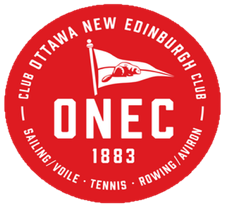 ONEC Tennis  Youth Camp InstructorPosition Title: Tennis Camp InstructorJob Type: Summer 2024 Seasonal ContractWork Hours and Employment Period: Full Time (40 hours per week), 2nd July to August 23, 2024 (start date to be discussed/finalized, with June 24th as possible early start date).  To Apply: Send resume, cover letter & two references to ONEC’s Manager at manager@onec.ca by Friday May 4th, 2024.  Applications will be considered as they are received.Location: Ottawa New Edinburgh Club, 501 Sir George-Etienne Cartier Parkway, Ottawa, K1M 2H9The Ottawa New Edinburgh Club is looking to hire Instructors for its 2024 Youth Tennis Day Camp. ONEC is one of the oldest sports clubs in Canada with over a hundred years of history. Our vision is to be the best and friendliest non-profit, volunteer, and community-based recreation and training summer sports club in Ottawa. ONEC encourages fun, fitness, and skills-acquisition for sports participants of all ages. Instructors receive a full ONEC 2024 membership, which includes access to ONEC’s sailing, tennis, rowing and paddling facilities (subject to club policies and skills requirements).Roles and ResponsibilitiesThe main duty of a Tennis Instructor is to coach a cohort of campers in tennis activities, as well as lead other camp games and activities and ensure a safe and fun experience for the campers in their charge (aged 7-16). This includes leading, supporting and supervising Tennis Counselors in Training (C.I.T.s) and camp participants, even when no instruction is taking place, with the support of other Tennis and camp instructor(s) on the team. There may be other duties related to summer camp activities and logistics as appropriate.In general, these positions are suited to experienced tennis players who enjoy working with young people in a fun and educational coaching or camp counselor environment.  They will play a key role in the ONEC summer camp team, including in the pre-season preparation period, and must represent the club in a professional manner both on and off the court.  Pre-season training  and planning time with the camp team will be provided.Required Skills and Personal TraitsAbility to play tennis  and to coach these skillsExcellent communication skillsEnjoy working with young peopleTeam player with demonstrated ability to work with others to accomplish goalsStrong customer relations skills for interacting with campers, their parents and club membersReliability and professionalism at all timesDemonstrated leadership skills with sound judgment and decision makingFriendly, trustworthy and honest personalityAssetsSuccessful completion of NCCP Tennis Instructor course or equivalent Experience teaching TennisPrevious experience coaching, working in a camp or recreation program, with children or youthExperience practicing relevant sports in competitive and/or recreational capacityBilingual (English/French) and/or experience working in both official languagesCertifications and other requirements (must be valid until August 23rd, 2024)First Aid/CPR CertificationPolice Check and Vulnerable Sector Screening (or references if under 18 years old)Relevant Safe Sport trainingFurther Job Description DetailsSpecific job responsibilities for the camp period (provisionally July 2nd to August 25th) include:To coach and deliver the ONEC Tennis Camp program To lead and support the C.I.T.(s) and proactively seek support from other instructors, club Directors and staff, working as a team, to ensure the safe and fun delivery of the Tennis program for campersTo be familiar with and able to enforce all club rules and policies (including to align with current Public Health recommendations)To ensure a safe environment for the Tennis camp on  and off the court To communicate effectively, and on a regular basis, with other instructors and youth camp participants To assist in assessment of participants’ achievement of skills/activities and organize for end of camp certificates of achievementTo ensure that ONEC equipment and facilities are in good condition at the end of the dayOther related duties as assigned by Senior Instructors, club Directors and management staffSpecific job responsibilities for pre-season period include:Work with other instructors to prepare lesson plans and logistics schedules (facilitating coordinated use of camp equipment and space to promote campers’ safe and fun experience)Other duties as assigned by Senior Instructors and Club Management and/or the Tennis DirectorONEC is a Safe Sport club and an equal opportunity employer.Safe Sport is about creating a culture where everyone can thrive in Sport at all levels of participation free from maltreatment. The ONEC Safe Sport policy integrates and adopts Safe Sport policy from our National Sport organizations (Tennis Canada, Rowing Canada, Sail Canada and Paddle Canada). We offer a welcoming and inclusive environment to our staff team, club members, community clients and partners. We welcome and encourage applications from a wide range of candidates and will not tolerate discrimination on any basis (age, race, religion or belief, disability, sex, sexual orientation, gender reassignment, marital/civil partnership status).